Уважаемый клиент!В соответствии с условиями 4.1.3. типового договора энергоснабжения или купли-продажи электрической энергии и согласно пункта 3.3.3 контракта потребитель ежемесячно в срок до 17 часов 1 рабочего дня месяца, следующего за расчётным, обязан  предоставлять поставщику сведения об объёмах потребленной электрической энергии (мощности) сформированных с учётом ценовой категории используемой в расчётах:- для первой ценовой категории – суммарный объём потребления за расчётный период;- для второй ценовой категории – объём потребления по зонам суток (для двух зон - ночная и дневная, для трёх зон - ночная, пиковая, полупиковая);- для третьей, четвёртой, пятой, шестой ценовой категории – объём потребления за каждый час суток расчётного периода.Загрузить образцы файлов, содержащих сведения о фактическом почасовом потреблении электроэнергии и ознакомится с описанием форматов, можно ниже. 1. Форматы входных данныхИмпорт осуществляется из файлов в одном из четырех форматов:MS Excel с вертикально расположенным списком почасовых значений (F1);MS Excel со списком почасовых значений в виде матрицы (F2);Примеры файлов:2. Форматы наименований файлов2.1 Формат наименования файла MS ExcelFF_XXXXXXXXXXXXXX_YYYYY_ZZ_ГГГГ_MM.xls, где:FF – код формата F1 или  F2XXXXXXXXXXXXXX –  номер договора,YYYYY - серийный номер прибора учета (количество знаков переменное, по фактическому значению),ZZ - код регистра (вид и направление измеряемой энергии, А+,А-,Р+,Р-),ГГГГ__ММ – период (год месяц), за который передается файл.2.2 Формат наименования текстового файла XXXXXXXXXXXXXX_YYYYY_ZZ_ГГГГ_MM.txt, где:XXXXXXXXXXXXXX –  номер договора,YYYYY - серийный номер прибора учета (количество знаков переменное, по фактическому значению)ZZ - код регистра (вид и направление измеряемой энергии, А+,А-,Р+,Р-)ГГГГ__ММ – период (год месяц), за который передается файл.2.3 Формат наименования файла XML макета 80020тип документа_ИНН_дата_номер документа, где:тип документа – номер, присвоенный НП «АТС» данному типу документа;ИНН - ИНН организации предоставляющей информацию, длина inn – 10 символов;дата – операционный период, за который предоставляется информация, в формате “ГГГГММДД”, где ГГГГ – год, ММ – порядковый номер месяца, ДД – день. Длина поля <дата> - 8 знаков. В случае предоставления информации за операционный период месяц, поле день (ДД) принимает значение 00.номер документа – порядковый номер (идентификатор) документа. Номера документов присваиваются отправителем, начинаются с 1 и увеличиваются на 1 с каждым новым документом для данного типа документов.3. Форматы содержимого файлов3.1 Формат F1 файла MS ExcelЯчейка A1 содержит номер договора в символьном форматеЯчейка A2 содержит расчетный период в формате год-месяц Ячейка A3 содержит признак учета коэффициента трансформации Ячейка A4 содержит значение коэффициента трансформацииЯчейка A5 содержит номер счетчика в символьном форматеЯчейка A6 содержит код регистра (вид и направление измеряемой энергии, А+,А-,Р+,Р-)Колонки А, B и C, начиная со строки 7 содержат соответственно:дату в формате число-месяц-год;номер часа;значение расхода активной энергии за указанный час указанного дня с точностью до 3 знаков после запятой.3.2 Формат F2 файла MS ExcelЯчейка A1 содержит номер договора в символьном форматеЯчейка A2 содержит расчетный период в формате год-месяц Ячейка A3 содержит признак учета коэффициента трансформации Ячейка A4 содержит значение коэффициента трансформацииЯчейка A5 содержит номер счетчика в символьном форматеЯчейка A6 содержит код регистра (вид и направление измеряемой энергии, А+,А-,Р+,Р-)В строке 7 содержатся номера часов суток, начиная с колонки ВСтроки в количестве соответствующем количеству дней в месяце начиная со строки 8:Колонка  А  содержит  дату в формате число-месяц-год, 24 Колонки,  начиная с  B, содержат  значение расхода активной энергии за соответствующий час указанного дня с точностью до 3 знаков после запятой.4. Шаблоны содержимого файлов4.1 Формат F1 файла MS Excel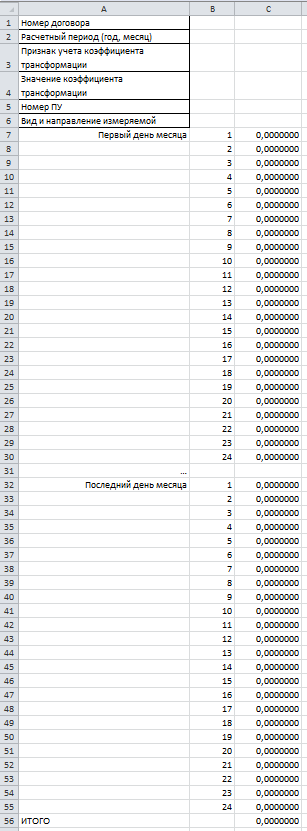 4.2 Формат F2 файла MS Excel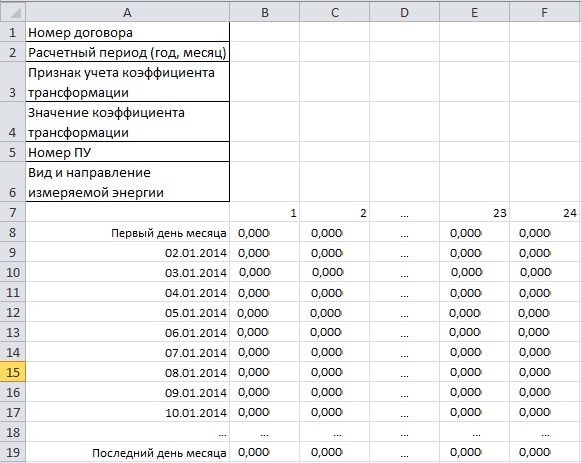 № п/пНаименование файлаСсылка на файл1F1.xls2F2.xls